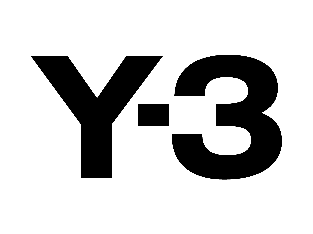 adidas and Yohji Yamamoto Re-Introduce the Iconic Y-3 QASA HIGHWhen adidas and Yohji Yamamoto first took to the runway at Paris Fashion week in October 2002 for the inaugural Y-3 collection, the brand with the Three Stripes and the avant-garde Japanese designer changed the worlds of fashion and sportswear forever. Over ten years later, in 2013, Y-3 introduced one of its most loved sneakers to date – the Y-3 QASA HIGH. Upon arrival, the boundary pushing silhouette made an instant impact in culture, and, having been worn by many of the world’s most forward thinking tastemakers, continues to do so to this day. Now, as adidas and Yohji Yamamoto ring in 20 years of collaboration, the instantly iconic sneaker makes its timely return.With Y-3 looking back on key moments, designs, materials, and silhouettes from the brand’s history, the Y-3 QASA HIGH once again takes center stage. Instantly identifiable by its expressive EVA outsole, which borrows from adidas’ 90s Tubular running technology, the daring silhouette features a neoprene sock-like upper with stretch mesh, elasticated strapping, a leather toe-cap, and suede heel lining. The distinctly avant-garde take on a high top trainer is then completed with a Poron® performance sockliner for cushioning. A true icon that promises to continue to influence the footwear landscape for years to come, this season, the Y-3 QASA HIGH receives a one-to-one reissue in its iconic black and white colorway.Returning on May 25th, the Y-3 QASA HIGH is available globally at adidas.com/y-3, on CONFIRMED, in store, and through select retailers.adidas.com/Y-3#Y3 @adidasY3  Facebook.com/adidasy3